МУНИЦИПАЛЬНОЕ ОБЩЕОБРАЗОВАТЕЛЬНОЕ УЧРЕЖДЕНИЕ ОСНОВНАЯ ОБЩЕОБРАЗОВАТЕЛЬНАЯ ШКОЛА  с. МОСТИЗДАХ         Сценарий праздника«ДЕНЬ ЗАЩИТНИКОВ ОТЕЧЕСТВА».Ответственные: учитель русского языка                                                                 и литературы Рамонова Р.В.,учитель математики Кадохова А.Г.Приняли участие учащиеся 5-9 класс Ведущие: Цаллаева К., уч-ся 9 кл.,                    Купеева М., уч-ся 9 кл.2016г.День защитника Отечества. 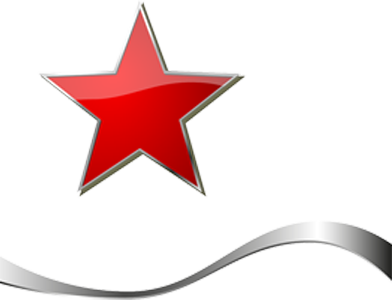 Конкурсная программа для уч-ся 5-9 кл., проводится спортивном зале школы. В жюри можно пригласить учителей физической культуры, ОБЖ, родителей, выпускников прошлых лет.
Цель: патриотическое воспитание обучающихся старшего звена.
Задачи: воспитывать любовь к родине через уважение к прошлому страны, настоящему, а также воспитать чувство ответственности за ее будущее; активизировать интерес юношей к военному делу.Оборудование: ноутбук, мультимедийное устройство, экран. Презентация, видеоролик, стенгазеты, свисток.

Ведущий 1: Мы рады вас приветствовать на празднике защитника Отечества. В этот день мы славим своих воинов-защитников. Мужеством и доблестью, не щадя жизни, они отстаивают независимость Родины во все времена. Это праздник тех, кто носит погоны, тех, кто носил их когда-то или будет носить их в будущем. 
Ведущий 2: Конечно, – это всенародный праздник, потому что в России просто нет людей, которые бы не попадали под одну из этих категорий. Армия всегда была силой и гордостью России. Служба Отечеству была почетна, благодарна! 
Ведущий 1: Армия – школа мужества! 
Ведущий 2: Армия – школа жизни! Россия гордится своими великими полководцами: Александром Суворовым, Михаилом Кутузовым, Георгием Жуковым, — принесшими славу русскому оружию. 
Ведущий 1: На Руси самых ловких и сильных мужчин называли «Добрыми молодцами». Сегодня две сборные команды самых ловких, сообразительных и умных ребят докажут в честном и открытом поединке, что они достойны звания «Добрый молодец!».
Ведущий2: А так же хотелось бы представить вашему вниманию две небольшие юмористические сценки от девочек к 23 февраля, но перед началом конкурсов девочки поздравят наших будущих защитников отечества стихами.(Гавдинова Р. 5 кл).Двадцать третье февраля
День особый для мужчин,
Для таких, как ты, ребят —
Покорителей вершин.
Смелость им не занимать,
Все идти готовы в бой,
За Отчизну воевать,
Сохраняя ей покой.

Может быть и ты, дружок,
Скоро в армию пойдешь,
Много выберешь дорог
И врагов с земли сметешь!(Савоева А., 7 кл.).Мальчишек наших с праздником
Всем классом поздравляем.
И милым безобразникам
Мужаться пожелаем!

Ведь скоро повзрослеем мы
Вы в армию пойдете.
Честь защищать своей страны,
Кто в небе, кто на флоте.

Ну а пока в учебе вам
Желаем рост приличный,
Чтоб жизнь делилась пополам,
На супер и отлично!(Кулаева М., 6 кл.).Мальчишки вы наши, мальчишки, Защитники русской Земли! Позвольте вас просто поздравить, Прочесть на досуге стихи. На праздник в красивых рубашках, В костюмах нарядных пришли И школа любимая наша, Торжественно встала в ряды. Растите на радость и славу, Храните родимый очаг. Мы вами гордимся мальчишки! Без вас нам на свете никак.(Олисаева Э., 5кл.).С Днем защитника, ребята, Будьте сильными всегда, Словно бравые солдаты, Вы идите сквозь года. Пусть вам будет веселее С каждым мигом, с каждым днём, В мире нет парней смелее, Пусть же вам везет во всём. Пусть сопутствует удача, Пусть приходит к вам успех, В каждом дне пусть, не иначе, Будет счастье, радость, смех!КаргиноваПоздравляю с Днём Армии друга!Пожелаю ему доброты!Пускай сбудутся планы, мечтанья,Я хочу, чтоб счастливым был ты!Чтоб румянец был свежий на щёчках,Чтоб тебе беззаботно жилось,Чтоб февральскою праздничной ночкойТебе сладко, спокойно спалось!Ведущий 1. Вы знаете, что жизнь солдата нелегка, но он выполняет важнейшую задачу – охраняет мир и покой простых граждан, своей  страны! Мудрый народ придумал пословицу: «Плох тот солдат, который не мечтает стать генералом». В зал приглашаются участники весёлых стартов «А ну-ка, мальчики» команды «Пехота» и «Пограничники». Вот сегодня у вас появится такая возможность – за период нашей игры попробовать испытать все тяготы и сложности армейской жизни и пройти путь от рядового до генерала.Ведущий 2: Итак, мы начинаем праздничную конкурсную программу, посвященную Дню защитника Отечества! Приветствия команд.ПРИВЕТСТВИЕ КОМАНД.Команда «Пехота»Командир отделения: Вас приветствует….Все: Команда «Пехота!»Командир: Наш девиз:                Все:Пехота – это класс! Пехота – это сила! Всегда идёт вперёд за матушку Россию!Команда «Пограничники».Командир отделения: Вас приветствует…Все: Команда «Пограничники»Командир: Наш девиз:Все:  Пограничники в дозоре-         Вся страна спокойно спит,         Потому что пограничник         Мир и сон ваш сохранит!Ведущий 1: Наше жюри (представляет членов жюри).Ведущий 2: Первый конкурс «Кто сильнее?». Объявляем поединок, где ребята стоя на узких скамейках парами, пытаются столкнуть друг друга, держа руки за спиной.
Ведущий 1: Следующий конкурс (2) «Разминка». Ребята покажут свою теоретическую подготовку в военном деле.Викторина.1.Как назывались первые русские воины?
(Дружинники).
2. Какому русскому полководцу принадлежат эти известные высказывания: «Пуля — дура, штык — молодец», «Сам погибай, а товарища выручай», «Воюют не числом, а умением», «Тяжело в ученье — легко в бою»?
(А. В. Суворову)3.Какие виды холодного оружия вы знаете?(Булава, кистень, пика, меч, секира, или боевой топор, шпага, сабля, шашка, кинжал, нож, штык).
4. Какие воинские звания существуют в современной армии?
(Рядовой, ефрейтор, младший сержант, сержант, прапорщик, старший прапорщик, младший лейтенант, лейтенант, старший лейтенант, капитан, майор, подполковник, полковник, генерал, генерал-майор, генерал-лейтенант, генерал-полковник, генерал армии, маршал).
5. О ком в армии говорят, что они ошибаются один раз в жизни?
(О саперах, ошибка которых в работе может стоить им жизни).
6. Каким городам после Великой Отечественной войны было присвоено почетное звание «Город-герой»?
(Москва, Ленинград (Санкт-Петербург), Сталинград (Волгоград), Тула, Киев, Одесса, Новороссийск, Керчь, Минск, Брест).
7. Имена каких полководцев и военачальников Великой Отечественной войны вы знаете?
(Г. К. Жуков, Р. Я. Малиновский, А. М. Василевский, И, С. Конев и др.).
8. Какой подвиг в годы Великой Отечественной войны совершил летчик капитан Николай Гастелло?
(Он направил свой горящий самолет на колонну вражеских танков и автомашин).
9. Назовите имена летчиков — трижды Героев Советского Союза, получивших эти звания за подвиги в годы Великой Отечественной войны.
(А. И. Покрышкин, Г. К. Жуков, М. Н. Кожедуб).
10. Как называется здание, в котором живут солдаты?
(Казарма).
11. Чем прославились Н. Ф. Макаров, М. Т. Калашников, В. А. Дегтярев?
(Н. Ф. Макаров изобрел пистолет, М. Т. Калашников — автомат, В. А. Дегтярев — пулемет).
12. Как называют бойца, владеющего искусством меткой стрельбы?
(Снайпер).
13. Что такое камуфляж?
(Маскировка предметов путем окраски полосами, пятнами, искажающими их очертания).
14. Какие головные уборы носят солдаты?
(Фуражка, пилотка, каска).Ведущий 2: Пока подводятся итоги викторины, объявляется конкурс капитанов (3). Надо почистить картошку, пришить пуговицу, кто аккуратнее и быстрее это сделает?Ведущий 1: Продолжим нашу конкурсную программу. Следующий конкурс (4) «Санитары». Для этого конкурса нам потребуются по 2 участника от каждой команды. Первый будет играть роль раненного бойца, второй – санитара. Ваша задача – как можно быстрее и аккуратнее перебинтовать руку. Ведущий 2: А сейчас, посмотрите пожалуйста сценку «Три девицы».СЦЕНКА 3 ДЕВИЦЫ.Персонажи: 
три Девицы.Реквизит: 
парики с длинными косами или кокошники из картона, длинные юбки.Ведущий: Три девицы под окном Размечтались вечерком... 
1я Девица: Поскорей бы выйти замуж, Надоело в девках прям уж! 
2я Девица: Только за кого попало Выходить бы я не стала! 
3я Девица: Я б пошла за бизнесмена, Как за каменную стену! Полюбился б маме зять, Только где ж такого взять? 
1я Девица: Ну, а я наверняка Вышла бы за моряка! И пока он плавал в море, Я б жила, не зная горя! 
2я Девица: Моряков-то нынче нет, Это просто раритет! Вот бы выйти за военных - Сильных, необыкновенных! Я бы счастлива была С парнем крепким, как скала. 
3я Девица: Размечтались мы, девчата... Измельчали все ребята, На диване б им валяться Да футболом любоваться! 
Ведущий: Ох, уж эта молодёжь, Всем вам замуж невтерпёж! В разговор позвольте влезть? Знаю я, где парни есть! Не один, не два, не три... 
Девицы (хором): Где же это?! Говори!!! 
Ведущий (показывает на сидящих в зале мужчин): Посмотрите-ка сюда: Здесь ребята хоть куда! Не вояки - ну и что ж? Каждый статен и хорош! По персоне на сестру... 
1я Девица (подбегает к одному из мужчин): Чур, я этого беру! 
2я Девица (подбегает к другому): Мне вот этот приглянулся! 
Зя Девица (к третьему): Мне вот этот улыбнулся! 
(Девицы вместе): Все ребята хороши, Прямо праздник для души! 
Ведущий: Девчата, вы правы - сегодня праздник, и это праздник наших замечательных мальчишек! Сильных, смелых, упорных и уверенных в себе.Ведущий1. Перед следующим конкурсом милые наши девочки исполнят для вас песню «Быть мужчиной».Ведущий 2. Следующий конкурс (5) «Бег треногами». Паре участников связываются правая и левая ноги. Ваша задача как можно быстрее преодолеть дистанцию. Пока бежит первая пара, следующая пара готовится. Победит та команда, которая быстрее справится с дистанцией. Участвуют все.Ведущий 1: Гренадёрами назывались в русской армии 19 века рослые, физически сильные солдаты, специально обученные бросать гранаты. Фитиль гранаты надо было поджечь, как следует, чтобы он не погас при броске, но и медлить не следует, иначе граната может взорваться в руках.Ведущий 2: Объявляется 6 конкурс «Меткие стрелки», ребята по очереди бросают мяч в корзину.Ведущий 2: Следующий конкурс (7) называется «Разведка». Сейчас мы узнаем кого можно отправлять в разведку?! В этой таблице зашифрованы военные профессии. Ваша задача их расшифровать. Результаты подсчитывает жюри.Ведущий 1. Воинская дисциплина обязывает каждого солдата стойко переносить трудности военной службы. Для этого нужна необыкновенная сила духа. А здоровый дух, как известно в здоровом теле, поэтому занятие спортом неотъемлемая часть жизни солдата. Ведущий 2: Объявляется следующий конкурс (8) «Перетягивание каната». Ведущий 1: Вашему вниманию сценка от девочек про женскую армию.(под музыку через всю сцену проходит - дефелирует - девушка в медицинском халате
с табличкой «призывной пункт», следом за ней выходит Командирша)
обращается к девушке:
- Ну, что думаешь - много призывниц сегодня наберем?
Девушка: Это как повезет, товарищ командир!(вбегает Всезнайка):
- Здрасьте! Мне тут повестка из Женвоенкомата пришла! Че делать-то?
Команд.: Вот и хорошо! Перепишите десять раз и разошлите своим подругам.
Всезн.: У меня нет столько подруг!
Команд.: Ну пишите сколько есть.

(Всезнайка пишет, девушка забирает листки и уходит)

Всезн.: И что будет теперь?
Команд.: И будет вам счастье!

(с шумом, толкаясь, выходят Деревенская и Блондинка)

Блонд.: А я в армию идти не могу!
Команд. Это почему?
Блонд.: По убеждениям!
Команд.: По каким еще убеждениям?
Блонд.: А я убеждена, что мне там не понравится! Я хочу в армию Италии. У них все там такое, автоматы – Версаче, ремни – Жан Франко-Ферре, а еще у них есть танк Нина Риччи
Команд.: А зачем тогда явилась?
Блонд.: Так моего согласия никто не спрашивал. Вот, какая-то… прислала.
(отдает повестку)
Команд.: Становись в строй! Равняйсь!

(Деревенская и Блондинка выполняют команду, Всезнайка стоит, не повернув голову)

Команд.: По команде «равняйсь» череп головы поворачивается направо.
Дерев.: Да она череп-то повернула, у неё лицо на месте осталось.
Команд.: Если хотите что-то сказать, закройте рот и молчите! Смирно! На первый-второй 
рассчитайсь!
Дер.: Одна!
Всезн.: Другая!
Блонд.: Не помню…а, следующая! Расчет закончен!
Команд.: Отставить! Что вы там говорите словами непонятно каких букв? Ничего, армия вас быстро отучит безобразия нарушать! Равняйсь, смирно! Ну что это за строй такой! А ну, еще раз: смирно! Ещё смирней! Ну, ладно, хотя бы так. Направо…шагом марш на службу! Ведущий 1: Следующий конкурс «Отжимания» (8).Выходят по 2 участника от каждой команды и отжимаются от пола. Побольше отжиманий (одно отжимание – 1 очко).
Ведущий 2: Ребята достойно показали свои умения, силу, ловкость и ум. Объявляем последний конкурс (9). Конкурс "Самый умный"(2 конверта, 20 карточек).  В конкурсе участвуют 2 человека из обоих команд. Каждый получает конверт, внутри которого лежит 10 карточек. На первых пяти — начало пословиц, на остальных — конец. Нужно "собрать" пословицы. Кто сделает это быстро и правильно? 
Первый конверт 
1. За битого двух небитых дают, 
2. хоть вовсе брось! 
3. Корень учения горек, 
4. товарища нет. 
5. Готовь сани летом, 
6. да не берут. 
7. Авось и небось — 
8. зато плод его сладок. 
9. На вкус, на цвет 
10. а телегу зимой. 
Второй конверт 
1. Беспечный пьет воду, 
2. не поле перейти. 
3. Не изведав горького, 
4. а внимание. 
5. Весна красна цветами, 
6. а заботливый — мед. 
7. Век прожить — 
8. не узнаешь сладкого. 
9. Дорог не подарок, 
10. а осень — снопами. 
ЗаключениеВедущий1. Спасибо Вам за внимание, наша праздничная конкурсная программа подошла к концу. Уважаемое жюри, подведите, пожалуйста, итоги конкурсов и объявите победившую команду. (Награждение).Ведущий 2: Родина… Россия… Край, где мы родились, где живем, это наш дом. И его надо любить и беречь! “Россия. Какое красивое слово! И роса, и сила, и синее что-то…” – так писал о России поэт С.Есенин много лет тому назад. Я уверена, что вы будете настоящими защитниками нашей необъятной Родины – России. И мы с гордостью будем говорить “Это моя Родина, моя Россия!”
Ведущий 1: Дай Бог вам только счастья и тепла,
Прямых дорог и дружбы ваших близких,
Чтоб жизнь всегда прекрасною была,
Чтоб тяготы и беды не нависли. Ведущий 1: В заключении наши будущие защитники исполнят песню Олега Газманова «Вперёд, Россия!». До свидание! 
Текст песни «Вперёд, Россия!»Так было в России с далеких времен.Чем выше давление, тем крепче бетон.И если опасность державе грозит, Становится Родина, как монолит.В горниле победы сегодня как встарь, Опять закаляется Родины сталь.Припев:Россия, Россия-в этом слове огонь и сила.В этом слове победы пламя.Поднимаем России знамя.Россия, Россия-в этом слове огонь и сила.В этом слове победы пламя.Поднимаем России знамя. Пусть время нас бурным потоком несет, За нами Россия, за нами народ.Традиции святы  и тысячи лет Продолжится летопись наших побед.А если врагов налетит воронье, Их снова отечество встретит мое.Припев:Россия, Россия-в этом слове огонь и сила.В этом слове победы пламя.Поднимаем России знамя.Россия, Россия-в этом слове огонь и сила.В этом слове победы пламя.Поднимаем России знамя.Вперед Россия! Вперед Россия! Вперед Россия! Вперед Россия! Вперед Россия! Вперед Россия! Вперед Россия! Вперед Россия!В этом слове источник силы Повторяем -Вперед Россия!  Россия, Россия-в этом слове огонь и сила. В этом слове победы пламя. Поднимаем России знамя. Россия, Россия-в этом слове огонь и сила. В этом слове победы пламя. Поднимаем России знамя!